Algebra 1 – Homework			       	Name:Unit 3- Graphing						Period:   3     8            Date:  12/6/17Find the slope and y-intercept of each graph. Use them to write the equation of the line.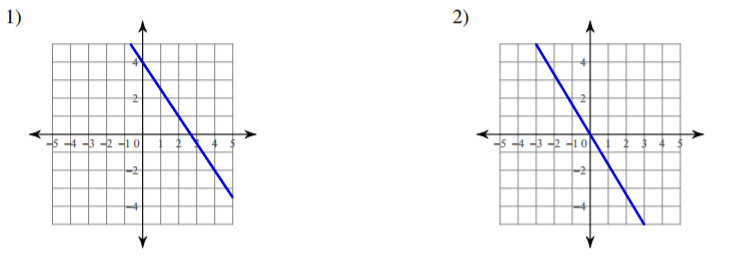 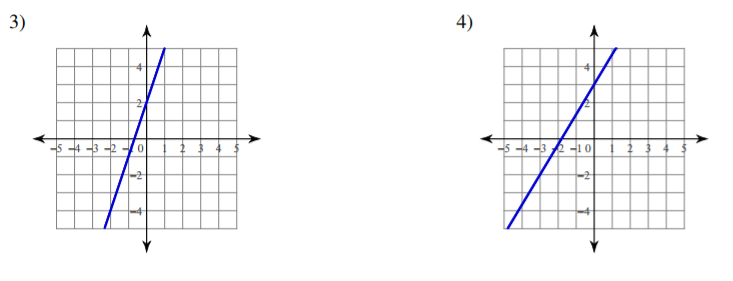  	   2. 	      3.    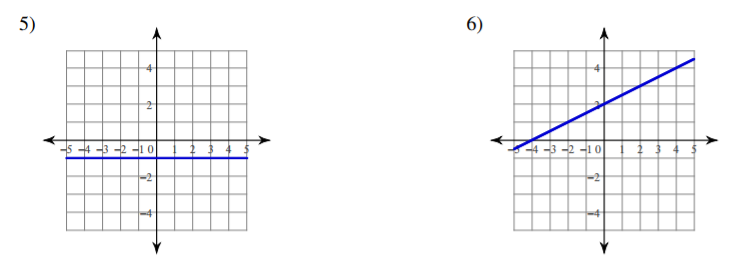  	   5. 	      6.    Graph the following equations on the graph to the right. 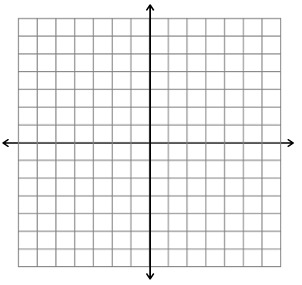 Label each line accordingly.